v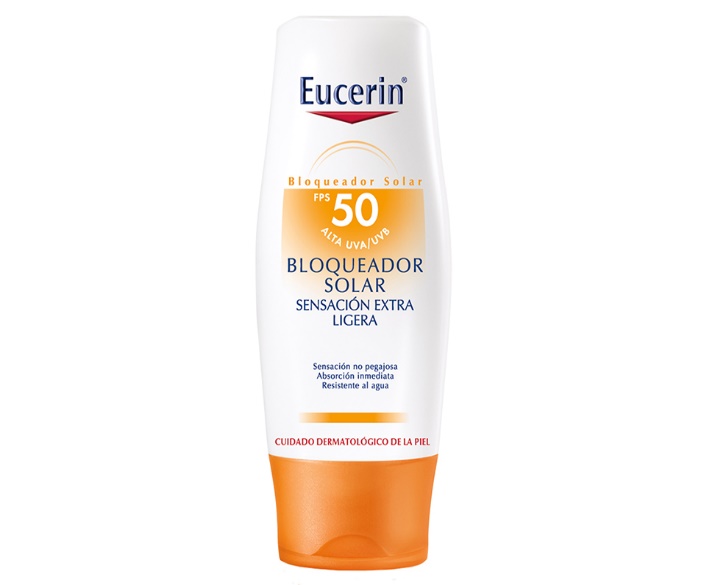 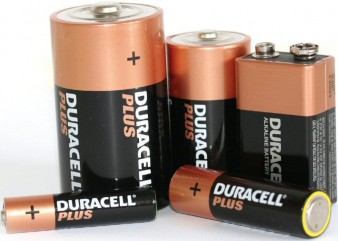 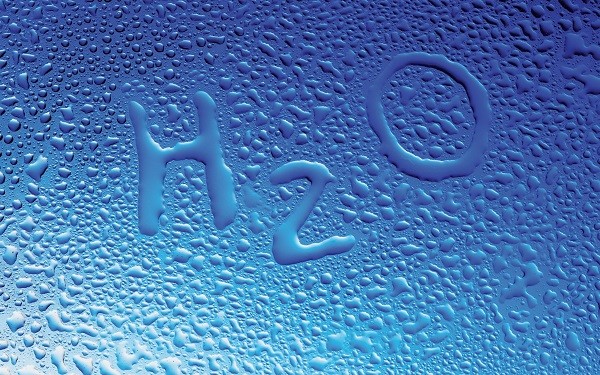 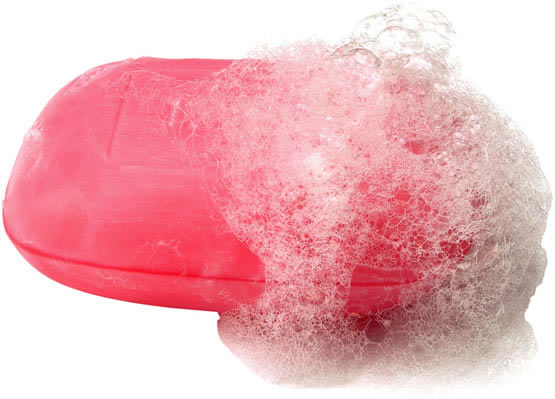 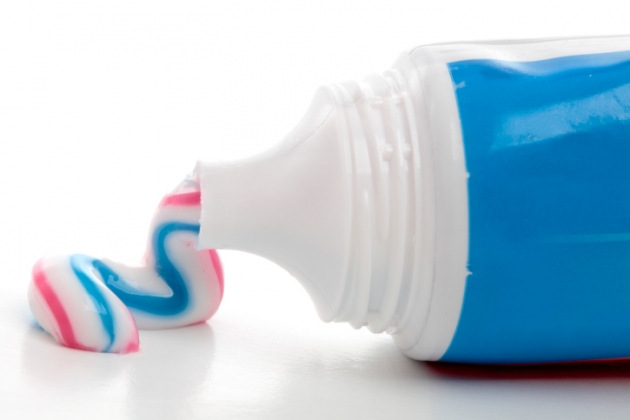 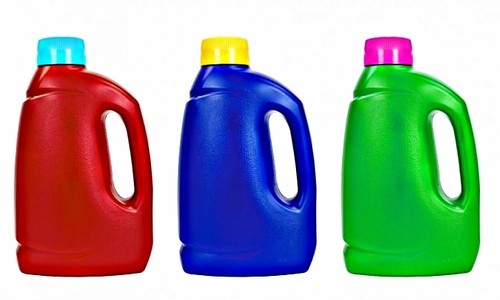 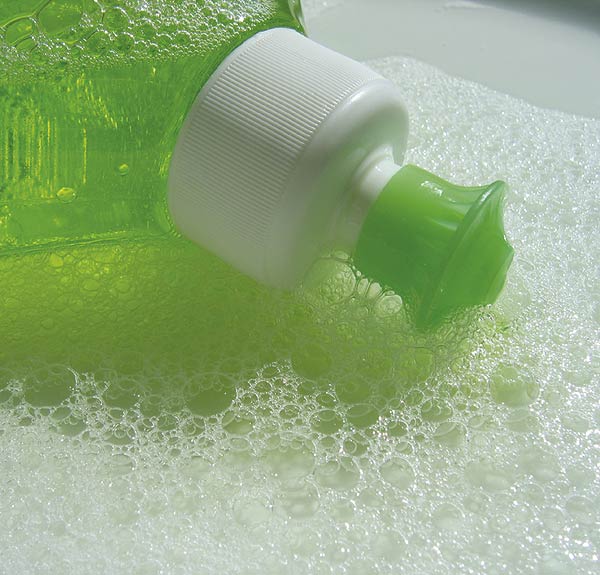 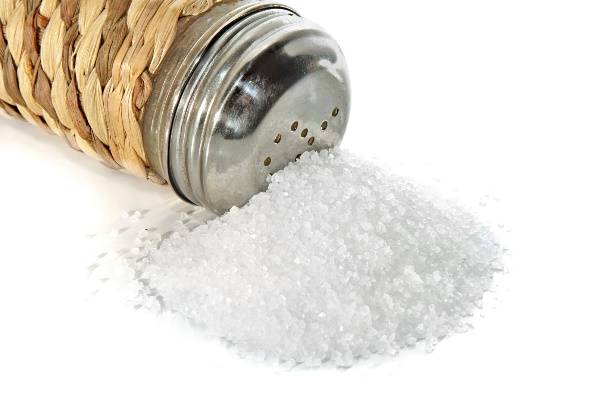 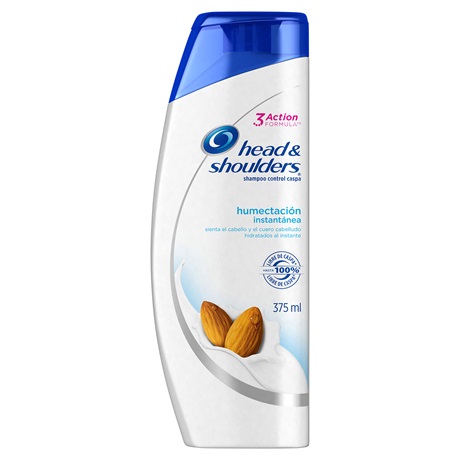 